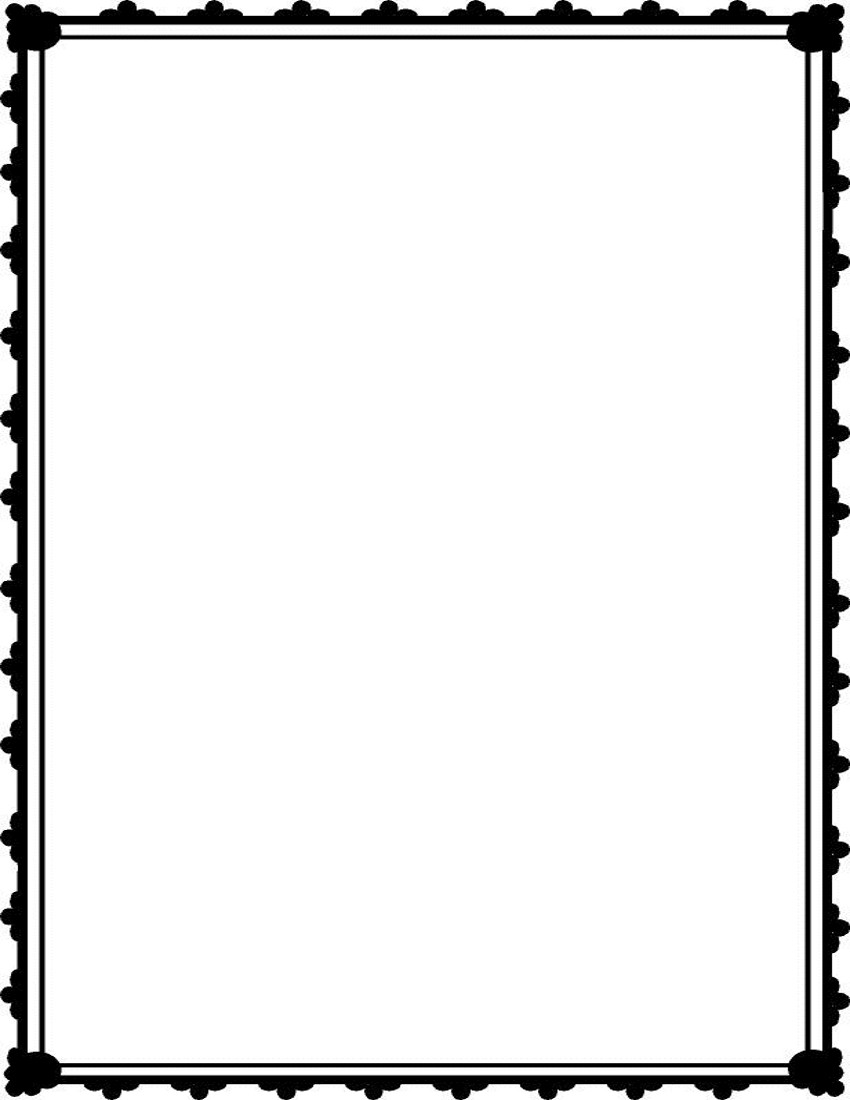 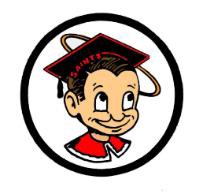 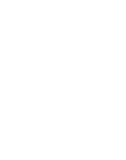 Bulletin for Wednesday, August 30, 2017GENERALStudent Photo I.D.’s are ready for pick up at the Information Desk (admin bldg.) Also, if you have lost or have forgotten your I.D. at home, you MUST get a replacement.Attention 11th and 12th grade students.  Please pay $10.00 for your tablet insurance on or before Thursday, August 31st at the Business Office.  Do not forget to turn in your completed tablet insurance form with your payment.Attention students, make sure to vote this Friday, at lunch, on the practice field for your “Share Decision Making” student representatives.   Leo De Casaus, Jacqueline Mendoza, Veronica Torres, Monserrat Nolasco, and Griselda Vega.Attention staff and students:  Yearbooks are currently on sale for the lowest price of the year!  Order your yearbook by September 1st and get 4 free icons when you personalize your cover!  Payment options are available at school through the business office and online at jostensyearbooks.comAttention staff and students: If you haven't checked out the Breeze lately, you're missing out!  There's new stories and updates on our staff.  Stop by smhsbreeze.com to see what's happening on your campus!Attention staff and students: Are you using REplayit?  The yearbook staff is holding a "photo of the week" contest starting next week, and when you submit your photos through Replayit, you're automatically entered!  Photos will be chosen each Friday by the yearbook staff.  If you're pic is chosen, we'll post it on our Instagram and SnapChat and you'll get money off your yearbook purchase price.  Look for informational posters throughout campus, or stop by room 411 for more information.CLUBSI scream, you scream we all scream for the FFA ice cream social!Attention, students in all grade levels enrolled in an agriculture class this year! Santa Maria FFA’s first meeting of the year is TODAY, at 3:30 pm in the quad area by the 100’s building. Come on out to our Ice Cream Social to meet your fellow FFA members, enjoy snow cones, eat ice cream, and play some fun games!  All FFA members are welcome!Hey Possible NEW Future Business Leaders of America members. There will be a 2nd First Meeting--Yes that's right, this meeting is especially for anyone who did NOT attend last week's FBLA meeting.  Come with your lunch this Thursday, to Room 230 to find out about FBLA and how you can travel, learn about career/community opportunities and be a leader.Attention, Black Student Union and potential members:  Our FIRST BSU meeting of the year will be TODAY at lunch in the Career Center.  Come join our club. Everyone is welcome!  Help us plan our exciting new year, Bring a friend!!Attention students; Mr. Almaguer the new auto shop teacher will be holding a meeting for all current members and new students interested in joining the SMHS Drag and Dirt race team this Thursday, after school in room 512.  Key Club: There will be a meeting TODAY at lunch in room 355. The Close Up Washington DC, Club will meet TODAY at lunch in room 640.  All interested students are welcome.  Please bring your signed permission forms to the meeting.The Project Teen Health club will be meeting in room 341 after school today from 3:00 – 4:00 pm.  Come learn about our upcoming events on campus and how to promote public health! New members are always welcomed. SPORTSGirl's water polo: are you interested water polo in the fall?  There will be a MANDATORY meeting TODAY to discuss off season and expectations.  The meeting is during lunch in room 616.Santa Maria High School - Go, Saints!